MAKING ELEMENTS YOUR HOME PAGEOn your computer, open Chrome.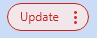 At the top right, Click on the three dotsSelect Settings Select Appearance Scroll to the On Startup optionSelect Open a Specific Page or PagesSelect Add a New PagePaste:    https://elements.nfta.com/  (You should be all set)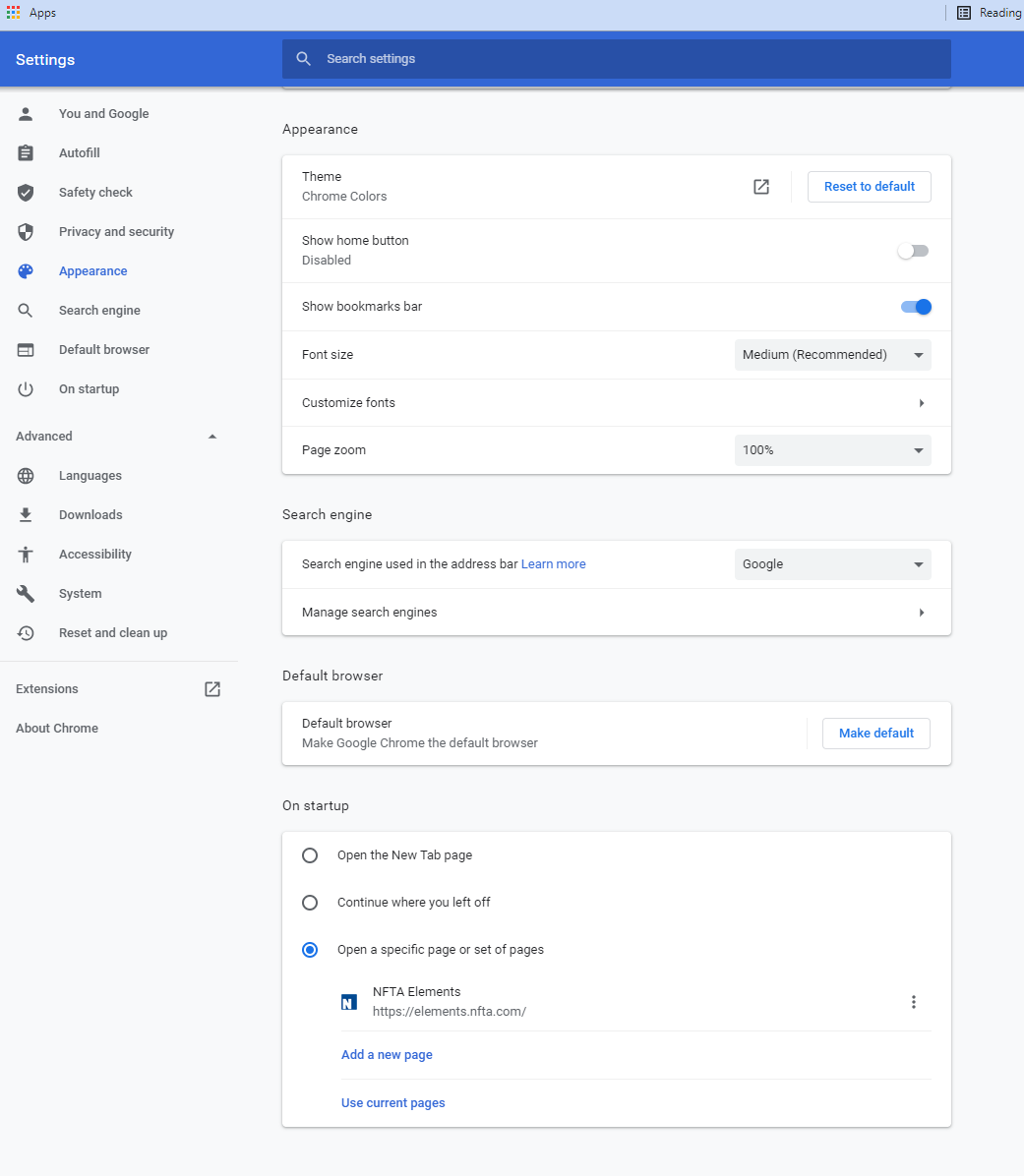 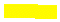 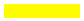 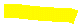 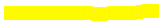 